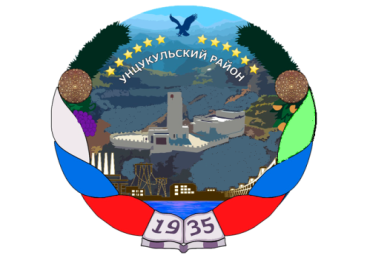 РЕСПУБЛИКА ДАГЕСТАНГЛАВА МУНИЦИПАЛЬНОГО ОБРАЗОВАНИЯ«УНЦУКУЛЬСКИЙ РАЙОН»Индекс 368950  РД, пос. Шамилькала, ул.М.Дахадаева,3  тел.55-64-85e-mail:mo_uncuk_raion@mail.ruП О С Т А Н О В Л Е Н И Еот « 24» января 2019 г.  № 03О закреплении в 2019 году полномочий главного администратора доходов бюджета муниципального образования «Унцукульский район» Республики ДагестанВ соответствии со ст. 160.1 Бюджетного кодекса Российской Федерации, решения «О бюджете МО «Унцукульский район» Республики Дагестан на 2019 год и плановый период 2020-2021г.г.», в целях соблюдения требований Приказа Федерального казначейства от 17.10.2016г. № 21Н и обеспечения поступления платежей в доход бюджета МО «Унцукульский район» Республики ДагестанПОСТАНОВЛЯЮ:Закрепить на 2019 год полномочия главного администратора доходов бюджета МО «Унцукульский район» Республики Дагестан по главе «001» за Администрацией МО "Унцукульский район"Республики Дагестанс возложением следующих функций:осуществление начисления, учета и контроля за правильностью исчисления, полнотой и своевременностью осуществления платежей в бюджет, пеней и штрафов по ним;осуществление взыскания задолженности по платежам в бюджет, пеней и штрафов;принятие решения о возврате излишне уплаченных (взысканных) платежей в бюджет, пеней и штрафов, а также процентов за несвоевременное осуществление такого возврата и процентов, начисленных на излишне взысканные суммы, и представляет поручение в орган Федерального казначейства для осуществления возврата в порядке, установленном Министерством финансов Российской Федерации;принятие решения о зачете (уточнении) платежей в бюджеты бюджетной системы Российской Федерации и представляет уведомление в орган Федерального казначейства;в случае и порядке, установленных главным администратором доходов бюджета, формирование и представление главному администратору доходов бюджета сведения и бюджетную отчетность, необходимые для осуществления полномочий соответствующего главного администратора доходов бюджета;осуществление иных бюджетных полномочий, установленные Бюджетным кодексом и принимаемыми в соответствии с ним нормативными правовыми актами (муниципальными правовыми актами), регулирующими бюджетные правоотношения.2.	Установить,   что   в   соответствии   с   решением Собрания депутатов Муниципального района от 11.12.2018 г. № 80 «О проекте бюджета муниципального образования «Унцукульский район» Республики Дагестанна 2019 год и плановый период 2020-2021г.г.», МО "Унцукульский район"  Республики Дагестан администрирует доходы бюджета муниципального образования «Унцукульский район» Республики Дагестан по следующим кодам бюджетной классификации Российской Федерации:3. Контроль за исполнением настоящего постановления оставляю за собой.Глава МО «Унцукульскийрайон»                                            И.НурмагомедовКоды БК Доходов РФНаименование кодов БК доходов0011 11 05025 05 0000 120Доходы, получаемые в виде арендной платы, а также средства от продажи права на заключение договоров аренды за земли, находящиеся в собственности муниципальных районов (за исключением земельных участков муниципальных бюджетных и автономных учреждений)0011 13 01995 05 0000 130Прочие доходы от оказания платных услуг (работ) получателями средств бюджета муниципального района0011 13 02995 05 0000 130Прочие доходы от компенсации затрат бюджетов муниципальных районов0011 16 33050 05 0000 140Денежные взыскания (штрафы) за нарушение законодательства Российской Федерации о контрактной системе в сфере закупок товаров, работ, услуг для обеспечения государственных и муниципальных нужд для нужд муниципальных районов0011 16 90050 05 0000 140Прочие поступления от денежных взысканий (штрафов) и иных сумм в возмещение ущерба, зачисляемые в бюджеты муниципальных районов0011 17 01050 05 0000 180Невыясненные поступления, зачисляемые в бюджет муниципальных районов0011 17 05050 05 0000 180Прочие неналоговые доходы бюджетов муниципальных районов001208 05000 05 0000 150Перечисления из бюджетов муниципальных районов (в бюджеты муниципальных районов) для осуществления возврата (зачета) излишне уплаченных или излишне взысканных сумм налогов, сборов и иных платежей, а также сумм процентов за несвоевременное осуществление такого возврата и процентов, начисленных на излишне взысканные суммы0012 02 15001 05 0000 150Дотации бюджетам муниципальных районов на выравнивание бюджетной обеспеченности0012 02 15009 05 0000 150Дотации бюджетам муниципальных районов на частичную компенсацию дополнительных расходов на повышение оплаты труда работников бюджетной сферы и иные цели0012 02 25519 05 0000 150Субсидии бюджетам муниципальных районов на поддержку отрасли культуры0012 02 25555 05 0000 150Субсидии бюджетам муниципальных районов на поддержку государственных программ субъектов Российской Федерации и муниципальных программ формирования современной городской среды001 2 02 29999 05 0000 150Прочие субсидии бюджетам муниципальных районов0012 02 30024 05 0000 150Субвенции бюджетам муниципальных районов на выполнение передаваемых полномочий субъектов Российской Федерации0012 02 30027 05 0000 150Субвенции бюджетам муниципальных районов на содержание ребенка в семье опекуна и приемной семье, а также на оплату труда приемному родителю0012 02 30029 05 0000 150Субвенции бюджетам муниципальных районов на компенсацию части платы, взимаемой с родителей (законных представителей) за присмотр и уход за детьми, посещающими образовательные организации, реализующие образовательные программы дошкольного образования0012 02 35082 05 0000 150Субвенции бюджетам муниципальных районов на предоставление жилых помещений детям-сиротам и детям, оставшимся без попечения родителей, лицам из  их числа по договорам найма специализированных жилых помещений0012 02 35118 05 0000 150Субвенции бюджетам муниципальных районов на осуществление первичного воинского учета на территориях, где отсутствуют военные комиссариаты 0012 02 35120 05 0000 150Субвенции бюджетам муниципальных районов на осуществление полномочий по составлению (изменению) списков кандидатов в присяжные заседатели федеральных судов общей юрисдикции в Российской Федерации0012 02 35260 05 0000 150Субвенции бюджетам муниципальных районов на выплату единовременного пособия при всех формах устройства детей, лишенных родительского попечения, в семью0012 02 35930 05 0000 150Субвенции бюджетам муниципальных районов на государственную регистрацию актов гражданского состояния0012 02 39999 05 0000 150Прочие субвенции бюджетам муниципальных районов0012 02 45160 05 0000 150Межбюджетные трансферты, передаваемые бюджетам муниципальных районов для компенсации дополнительных расходов, возникших в результате решений, принятых органами власти другого уровня0012 02 49999 05 0000 150Прочие межбюджетные трансферты, передаваемые бюджетам муниципальных районов00121925555050000150Возврат остатков субсидий на поддержку государственных программ субъектов Российской Федерации и муниципальных программ формирования современной городской среды из бюджетов муниципальных районов0012 19 60010 05 0000 150Возврат прочих остатков субсидий,  субвенций  и иных межбюджетных  трансфертов, имеющих целевое  назначение,  прошлых   лет   из бюджетов муниципальных районов